IntroducciónEl Artículo 9 de la Convención de las Naciones Unidas sobre los derechos de las personas con discapacidad promueve el uso de las TIC para hacer posible la plena participación de las personas con discapacidad en todos los aspectos de la vida, en pie de igualdad con los demás. Parece apropiado que la Conferencia Mundial de Telecomunicaciones Internacionales lo reconozca a través de una disposición encaminada a que los Estados Miembros fomenten la prestación de servicios globales basados en normas internacionales que garanticen servicios de telecomunicaciones y TIC accesibles para las personas con discapacidad. PropuestasDe acuerdo con esta propuesta, Hungría propone un nuevo artículo para el Reglamento de las Telecomunicaciones Internacionales con el título “Accesibilidad para las personas con discapacidad”.El nuevo artículo debería situarse después del actual Artículo 8. Así pues, debería numerarse como 8A. Observamos no obstante que en el Documento WCIT/4(Add.2) figura una propuesta para un nuevo Artículo 8A sobre un tema totalmente diferente. A fin de evitar toda confusión, proponemos en consecuencia que nuestro nuevo artículo se numere provisionalmente como 8B, en los siguientes términos:ADD	HNG/5/1ARTÍCULO 8BAccesibilidad para las personas con discapacidadADD	HNG/5/257B	Los Estados Miembros fomentarán la prestación de servicios globales basados en normas internacionales que garanticen servicios de telecomunicaciones y TIC accesibles para las personas con discapacidad.Motivos:	Añadir un nuevo artículo sobre "Accesibilidad para las personas con discapacidad". Los números provisionales 8B y 57B se han escogido teniendo en cuenta que, en el Documento WCIT/4(Add.2), figura una propuesta relativa a un nuevo Artículo 8A sobre un tema distinto.______________Conferencia Mundial de Telecomunicaciones Internacionales (CMTI-12)
Dubai, 3-14 de diciembre de 2012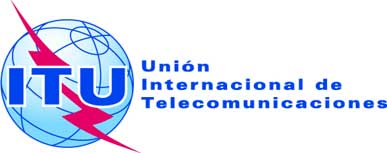 SESIÓN PLENARIADocumento 5-S13 de julio de 2012Original: inglésHungríaHungríaPropuestas para las labores de la ConferenciaPropuestas para las labores de la ConferenciaPropuesta de nuevo Artículo 8B "Accesibilidad
para las personas con discapacidad"Propuesta de nuevo Artículo 8B "Accesibilidad
para las personas con discapacidad"